Publicado en  el 05/09/2014 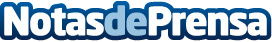 Internacionalización e innovación, claves en la evolución de las cooperativas de MONDRAGON en 2013Se acentúa el perfil internacional de los negocios de las cooperativas. Crecen las ventas internacionales un 6,7% y ya suponen el 71,1% del total de las ventas.Datos de contacto:MONDRAGONNota de prensa publicada en: https://www.notasdeprensa.es/internacionalizacion-e-innovacion-claves-en-la_1 Categorias: Otras Industrias http://www.notasdeprensa.es